РОССИЙСКАЯ ФЕДЕРАЦИЯКАРАЧАЕВО-ЧЕРКЕССКАЯ РЕСПУБЛИКАУПРАВЛЕНИЕ ОБРАЗОВАНИЯАДМИНИСТРАЦИИ УСТЬ-ДЖЕГУТИНСКОГО МУНИЦИПАЛЬНОГО РАЙОНАПРИКАЗ 08.10.2019г.                             г. Усть-Джегута                                  №84Об организации и проведенииитогового сочинения (изложения)в Усть-Джегутинскоммуниципальном районев 2019-2020 учебном годуНа основании приказа Министерства образования и науки Карачаево-Черкесской Республики от 05.10.2019 года №779 «Об утверждении Порядка проведения итогового сочинения (изложения) в Карачаево-Черкесской Республике в 2019-2020 учебном году» и в целях качественного обеспечения организации и проведения итогового сочинения (изложения) на территории Усть-Джегутинского муниципального районаПРИКАЗЫВАЮ: 1.Главному специалисту Управления образования:1.1. довести настоящий Порядок до сведения руководителей образовательных организаций Усть-Джегутинского муниципального района, обучающихся образовательных организаций, их родителей (законных представителей);1.2. разместить настоящий Порядок на официальном сайте  Управления образования администрации Усть-Джегутинского муниципального района;1.3 обеспечить организацию и проведение итогового сочинения (изложения) как условие допуска к Государственной итоговой аттестации по образовательным программа среднего общего образования (далее - ГИА-11) в соответствии с установленными сроками и порядком;                                          1.4 соблюдать в месте проведения итогового сочинения (изложения) санитарно-гигиенических требований, требований противопожарной безопасности, условий организации и проведения итогового сочинения (изложения) для обучающихся с ограниченными возможностями здоровья, детей-инвалидов, инвалидов с учётом особенностей психофизического развития, индивидуальных возможностей и состояния здоровья;                           1.5.обеспечить выполнение технического регламента проведения итогового сочинения(изложения);                                                                                             1.6.обеспечить передачу оригиналов бланков итогового сочинения (изложения) и сведений о результатах его проверки в региональный центр обработки информации не позднее чем через семь календарных дней с даты проведения итогового сочинения (изложения).                      	2.Руководителям общеобразовательных учреждений Усть-Джегутинского муниципального района:2.1.разместить настоящий Порядок на официальных сайтах общеобразовательных учреждений;  2.2. обеспечить проведение итогового сочинения (изложения) обучающихся XI (XII) классов как условие допуска к ГИА-11 в соответствии с установленными сроками и порядком;2.3.обеспечить уничтожение копий бланков итогового сочинения (изложения) не ранее чем через месяц после проведения проверки итогового сочинения (изложения);                                                                                             2.4.обеспечить хранение бумажных оригиналов бланков итогового сочинения (изложения) в течение четырех лет, следующих за годом написания итогового сочинения(изложения).                                                                             3.Контроль за исполнением настоящего приказа оставляю за собой.И.о. Начальника Управления образования            А.М.Мамаева                                              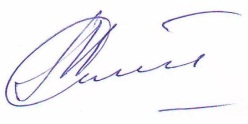 